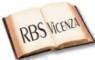 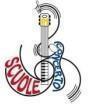 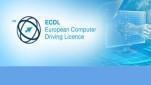 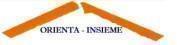 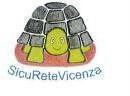 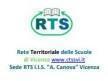 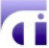 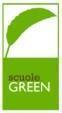 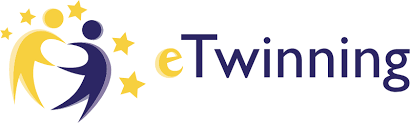 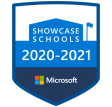 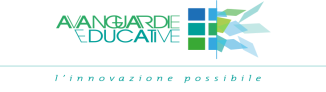 Al Dirigente ScolasticoIstituto Comprensivo n. 2RICHIESTA PERMESSO BREVEIl sottoscritto _______________________________________, in servizio pressoquesto Istituto Comprensivo in qualità di ______________________________CHIEDEun permesso breve di n. ore _______, dalle ore __________ alle ore ___________del giorno _______________________ per ______________________________(motivo)(Allega /allegherà documentazione giustificativa)Recuperato/da recuperare il __________________________________Vicenza, _________________________FIRMA							______________________________*********************************************************************************VISTO:        □   SI CONCEDE                       □ NON  SI CONCEDE                                                                           		   		 IL DIRIGENTE SCOLASTICO 						                       		   Prof. Alfonso Sforza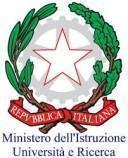 ISTITUTO COMPRENSIVO VICENZA N.2Via C. Piovene, 31 – 36100 V I C E N Z ATel. 0444/1813211- Fax 0444/1813220 sito www.icvicenza2.edu.ite-mail viic872001@istruzione.it posta certificata viic872001@pec.istruzione.itCodice fiscale 80015210240 – Codice scuola VIIC872001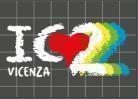 